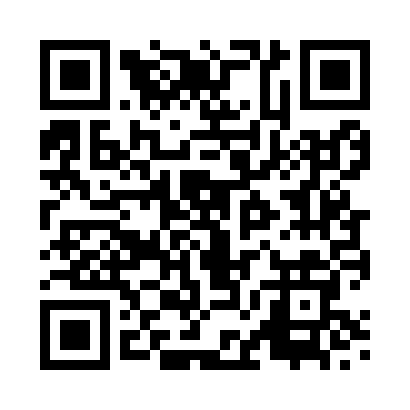 Prayer times for Old Hurst, Cambridgeshire, UKMon 1 Jul 2024 - Wed 31 Jul 2024High Latitude Method: Angle Based RulePrayer Calculation Method: Islamic Society of North AmericaAsar Calculation Method: HanafiPrayer times provided by https://www.salahtimes.comDateDayFajrSunriseDhuhrAsrMaghribIsha1Mon2:544:431:046:429:2511:152Tue2:544:441:056:429:2511:153Wed2:554:451:056:429:2511:154Thu2:554:451:056:429:2411:145Fri2:564:461:056:429:2311:146Sat2:564:471:056:429:2311:147Sun2:574:481:056:419:2211:148Mon2:574:491:066:419:2111:139Tue2:584:501:066:419:2111:1310Wed2:584:511:066:409:2011:1311Thu2:594:521:066:409:1911:1212Fri3:004:531:066:409:1811:1213Sat3:004:551:066:399:1711:1214Sun3:014:561:066:399:1611:1115Mon3:024:571:066:389:1511:1116Tue3:024:581:066:379:1411:1017Wed3:035:001:076:379:1311:1018Thu3:045:011:076:369:1211:0919Fri3:045:021:076:369:1011:0820Sat3:055:041:076:359:0911:0821Sun3:065:051:076:349:0811:0722Mon3:065:061:076:349:0711:0723Tue3:075:081:076:339:0511:0624Wed3:085:091:076:329:0411:0525Thu3:095:111:076:319:0211:0426Fri3:095:121:076:309:0111:0427Sat3:105:141:076:298:5911:0328Sun3:115:151:076:288:5811:0229Mon3:125:171:076:278:5611:0130Tue3:125:181:076:278:5411:0031Wed3:135:201:076:258:5311:00